Foxboro Elementary Community Council 
AGENDA 
Tues, OCT 6, 2020, 5:30-6:30PM
via Zoom Conferencing  (Meeting ID: 885 9423 9539  Passcode: 485921)[bolded items: action items]
Welcome and IntroductionsAlisa Van Langeveld (Pres), Aimee Fautin (VP), Parker Huber (Sec), Lacey ?, Anita Strickland, Alyssa Butler, Chris Whitaker (Principal) , Kayla Moosman, Emily Clark, Megan Klingler, Valerie Dimas, Liana Lindeman, Patricia Tryon, Katy Porter
Community Council ResponsibilitiesMembershipChris to place names/emails/other info of new council members on list posted on school website by next meetingTraining Video – www.schoolLandTrust.org School Land Trust Plan (School Improvement Plan)School Safety PlanDigital Citizenship ReviewConsulting on Positive Behaviors PlanSchool Website Update (by Oct 20)council member names and contact information,a proposed meeting schedule for the year,the Rules of Order and Procedure updated for the school year,and a report to parents on how the School LAND Trust program funds were used in the prior year with the amount of money the school has received from the program.School Land Trust Plan (School Improvement Plan)School Update (teachers, enrollment, COVID protocols)Update from Ms. WhitakerPraised quality and hard work of teachersMorale is goodNeeds from community:Hand sanitizerVolunteers to assist/tutor in the classroomAimee/Emily to work together to assess teachers’ needs/desiresPTA involvementJodie Banks is teacher rep, could coordinateAimee to email Jodie and Emily to crowdsource ideas from faculty for the community and parents assisting teachers and/or ways volunteer in classroomsNew district dashboard with COVID statistics easily availableChildren have done a good job with masks, hand washing, hand sanitizing
School Safety / Emergency PlanSchool Plan OverviewReviewed by Mrs. DimasValerie to ensure the plan is posted soon on the school websiteAreas of safety – fire, earthquakes, weather or natural disasters, illness, walking/drop off plan, gun safety, physical safetyBomb threats, civil unrest, hazardous materials, fallen aircraft, medical response, utility failures
Bullying at the SchoolReview discipline procedures (Positive Behavior Plan)Problem Behavior flowchart [see image at end of minutes]Mrs. Whitaker presentationFoxboro Elem has always tracked behavior/discipline dataThis year, using a new program called PBIS Rewards to trackTries to categorize each incident by behavior type and by location to determine problem areas and prevalent types of behaviorResponse to bad behavior:Trying to focus on reteaching correct behavior, rather than handing down consequences, which usually just lead to students trying not to get caughtExamples of reteaching include “Walking recesses” with administrators, apology to harmed students, performing service to the school (shoveling snow for example), etc.Contacting parents timeline:Injuries are immediately communicatedMay take a day or two if investigation is neededLocation to report incidents:Office is always open to students and they are told that. Teachers also trained to accept Suggestions by parents to administratorsMore immediacy with communicationsSpecific suggestion by Ms. Whitaker – an immediate email to all involved parents informing that an incident took place, even if an investigation will still occurEmail notifications of incidents could encourage parents to respond quickly if they are especially concerned or would like a specific responseMore empathetic, understanding responses from administrators, erring on side of over-communicating/reacting, since parents may find a given situation more serious than the schoolBetter processes/workflows to streamline process of logging incidents and informing/emailing/calling all concerned parentsInform parents of their action options when incidents occurPrevalence – how many incidences are occurring?
Program Updates – PTA, Meet the Masters, Summer library, Watch DogsParker to check PY WatchDOGS signup site to see if we have an email list we could hit to encourage ad hoc volunteering this year.
Questions and Open TopicsReview Action ItemsUpcoming Dates and Next MeetingNovember 10AdjournFoxboro Elementary Community Council
2020-2021 MEETING TOPICS Problem Behavior Flowchart: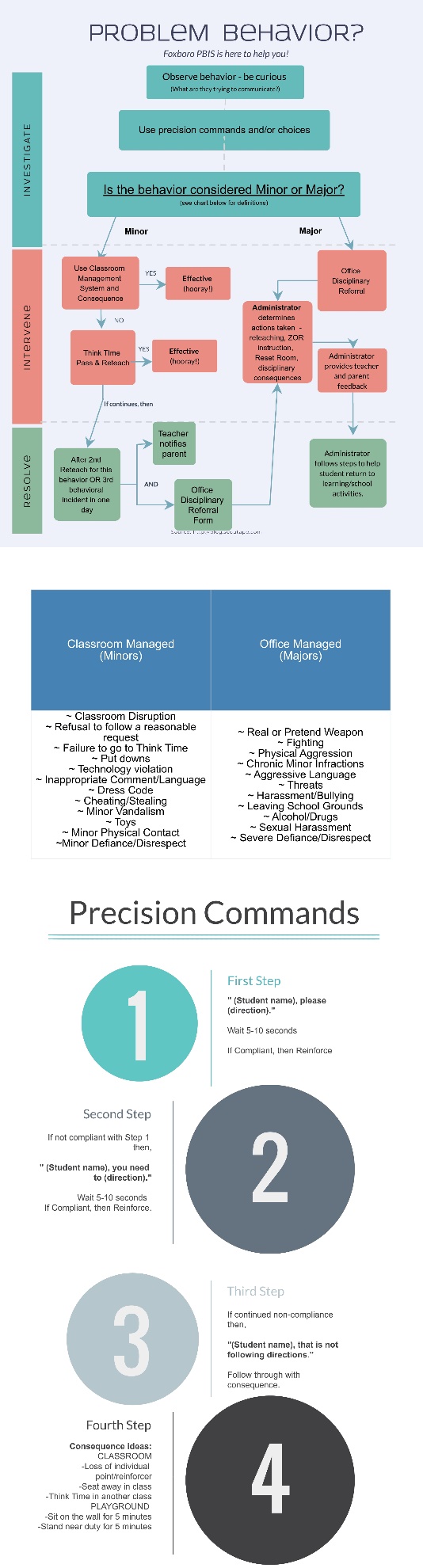 DateTopicsAugReview Start of School planReview annual agenda topicsSept Training, Role and responsibilities of the CouncilReview Goals for the PAST School Improvement Plan
Review Goals for CURRENT School Improvement PlanOct 
Program Updates – PTA, Summer Library, Watch Dogs
School Safety, BullyingNov Digital Citizenship
Social Emotional Learning
Social citizenshipDec ScienceJan MathFeb STEM NightSTEM NIGHT – no meetingMar ReadingApr 
District Planning Meeting
Review 2021-2022 PlanMay 
Class of 2021/2027
Graduates Parade
Yearly review, programs review, recommendations for next year, 
appoint leadership